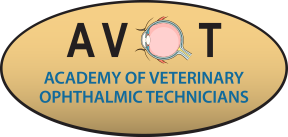 Academy of veterinary ophthalmic technicians annual meeting 2018 ● Minneapolis, MNitinerary DAY 1 – Thursday, September 27, 2018This day-programming meets the requirements for 7.0 hours of continuing education in jurisdictions which recognize AAVSB RACE approval; however, participants should be aware that some boards have limitations on the number of hours accepted in certain categories and/or restrictions on certain methods of delivery.CERTIFICATES WILL BE PROVIDED AT THE CLOSE OF THE CONFERENCEAcademy of veterinary ophthalmic technicians annual meeting 2018  ● Minneapolis, MNitinerary DAY 2 – Friday, September 28, 2018This day-programming meets the requirements for 6.0 hours of continuing education in jurisdictions which recognize AAVSB RACE approval; however, participants should be aware that some boards have limitations on the number of hours accepted in certain categories and/or restrictions on certain methods of delivery.   CERTIFICATES WILL BE PROVIDED AT THE CLOSE OF THE CONFERENCEBeginEndEvent TopicSpeakerCreditObjective7:00 AM8:00 AMBreakfastN/ABreakfast with ACVO8:00 AM8:50 AMDiabetes in dogs – KCS and Cataract +/- SurgeryMichala de Linde Henriksen, PhD, DVM,  DACVO1At the end of the session, participants will be able to:Discuss new information regarding treatment of KCS and cataract in diabetic dogsdiscuss other treatment options and potential complications when surgery has been declined8:50 AM9:40 AMExotic Animal OphthalmologyMichala de Linde Henriksen, PhD, DVM,  DACVO1At the end of the session, participants will be able to:review the anatomic differences between species and some of the most common ophthalmic diseases in exotic animals, underlying causes for their ophthalmic diseases and how to treat them9:40 AM10:10 AMBreak/Sponsor*Raffle*Break in the vendor hall and sponsor10:10 AM11:00 AMThe effects of Radiation on Ocular Diseases in wild boars and mice in Fukushima, JapanSamantha L Pederson, DVM1At the end of the session, participants will be able to:Discuss Various effects of radiation on the eyeKnow tips and tricks for interantional field work with wild animalsDiscuss veterainry involvement in translational and wildlife research11:00 AM1:00 PMSponsor/Lunch and Business MeetingRaffleLunch  and Business Meeting1:00 PM2:40 PMAre you smarter than an Ophthalmologist?Amber LaBelle, DVM, DACVOKate Myrna,DVM, Dipl. ACVO2At the end of the session, participants will be able to:review basic concepts of veterinary ophthalmic diagnositcsreview the approach to a thorough examinationdiscuss common misconceptions and facts about veterinary ophthalmology2:40 PM3:10 PMBreak/SponsorRaffleBreak in vendor hall and sponsor3:10PM4:00PMStanding Equine Ophthalmic ProceduresCatherine Nunnery,DVM, DACVO1At the end of the session, participants will be able to:DISCUSS APPROPRIATE CANDIDATE SELECTION FOR STANDING OPHTHALMIC SURGERYCHOOSE APPROPRIATE SEDATION, LOCAL AND REGIONAL BLOCKS, POSITIONING FOR THE PATIENT AND SURGEON AND RECOMMENDED EQUIPMENTDISCUSS SURGICAL OPTIONS FOR STANDING HORSE, OUTCOMES AND COMPLICATIONS4:00PM5:00PMVTS Application, expectations, and preparationDonna Averill, LVT, VTS(Ophthalmology)1At the end of the session, participants will be able to:understand what pursUing a VTS entails and what is expectedrecognize common mistakesBeginEndEvent TopicSpeakerCreditObjective7:00 AM8:00 AMBreakfastBreakfast with ACVO8:00AM8:30AMSponsor/RaffleRafflesPONSOR/rAFFLE8:30 AM9:20 AM3D Printing as an Aid to Nasolacrimal Duct ExplorationJess Burns, DVM1At the end of the session, participants will be able to:describe the use of 3-D modeling as an aid in the surgical planning and treatment of recurrent dacryocystitis secondary to nasolacrimal sac obstruction in a dog9:20 AM10:10 AMPhacoemulsification: how does it work?Carrie Breaux,DVM, MVSC, DACVO1At the end of the session, participants will be able to:review the fundamental operations of the phaco machine and current technology with particular attention on operating room processes and best patient care. 10:10 AM10:40 AMBreak/ SponsorRaffleBreak in vendor hall and sponsor10:40 AM11:30AMOcular JeopardyErica L. Tolar,DVM, Dipl. ACVO1At the end of the session, participants will be able to:Discuss numerous ocular conditions throughout the entire eye from cornea to lens to retina.  discuss the management and treatment of the conditions covered.  11:30 AM1:00PMSponsor/Lunch on your ownRaffleLunch on your own1:00PM2:40PM Principles and technical aspects of electroretinography: it’s all about those squiggly lines!Gil Ben-Sholomo, DVM, PhD, DACVO, DECVO2At the end of the session, participants will be able to:DISCUSS TECHNICAL ASPECTS OF CONDUCTING ELECTRORETINOGRAPHYINTERPRET THE ERG RECORDING TROUBLESHOOT THE ERG2:40 PM3:30PMBreak/SponsorRaffleBreak in meeting room and sponsor3:30 PM4:20 PM Anesthesia for the Ophthalmic PatientMaggie Pratt,LVT, (VTS) Anesthesia1At the end of the session, participants will be able to:discuss appropriate peri-operative anesthetic drug protocols, monitoring tools, and considerations for a variety of ophthalmic procedures and patients